 WALT:  I can use tally and bar charts.Mrs Williams and Mrs Lecrass wanted to find out the colours of the cars on Frampton Road.They wrote down what they found out in this tally chart:How many red cards did they see?How many black cars did they see?How many white cars did they see?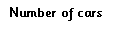 How many grey cars did they see?How many blue cars did they see?Mrs Williams started drawing a bar chart to show what they found out. Can you complete it for her? ColourTallyRedIIIIBlackIIII   IIIWhiteIIIIGreyIIII   IIII   IIBlueII